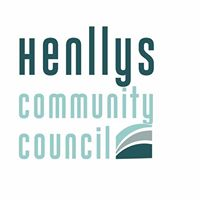 HENLLYS COMMUNITY COUNCILMr A Isaacs , Clerk/Treasurer, Henllys Village Hall, Henllys Village Road, Henllys, Cwmbran, NP44 6JZMr A Isaacs , Clerc y Cyngor/Trysorydd, Neuadd Pentref Henllys, Heol Pentref, Henllys, Cwmbran, NP44 6JZTel: 07703194263AGENDA ,  ANNUAL GENERAL MEETINGMONDAY 18th MAY 2020  UNDERTAKEN REMOTELY ApologiesDeclarations of InterestMinutes of 2019 AGM *Matters ArisingRetiring Chair’s ReportElection of Officers – Chair & Vice ChairTreasurer’s Report( a ) Report -  Accounts 19/20 *( b ) Accounts  *( c )  Internal Audit Report  *( d ) Annual Return *Confirmation of Cheque SignatoriesCurrently  -  Cllr Everett, Cllr Burnett, Cllr Waters and Cllr Lewis.Election of members with special responsibility and of representation Currently :         	*   Denotes document attached Henllys Village HallCllr BurnettEmergency OfficerCllr BurnettHenllys CC Working GroupCllr Everett/Cllr Smith HigginsHenllys CC Planning Working GroupAll MembersHenllys CC Finance   Working GroupCllr Waters, Cllr Jones, Cllr Lewis, Cllr EverettHenllys CC Communications Working GroupCllr Lewis, Cllr Thomas, Cllr Smith-HigginsHenllys CC Environmental Working GroupCllr Burnett, Cllr Thomas, Cllr Smith-HigginsHenllys CC HR Working GroupCllr Waters, Cllr Smith-Higgins, Cllr Everett